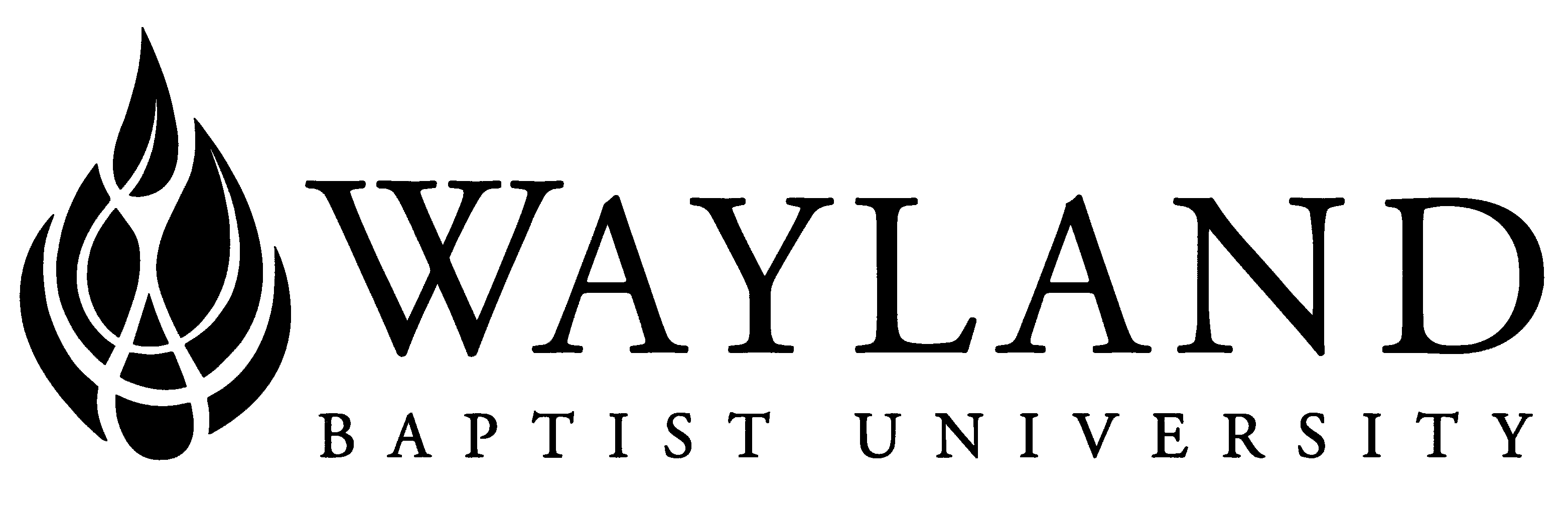 Virtual Campus and LiteratureARAB 2301-2379 Intermediate ArabicMission Statement:  Wayland Baptist University exists to educate students in an academically challenging, learning-focused and distinctively Christian environment for professional success, and service to God and humankind.Course Name:  Intermediate Arabic (ARAB 2301/2379 VC01)
Term and Year: Fall 2018Full Name of Instructor: William P. “Bill” HeenanWBU Email Address: william.heenan@wayland.wbu.edu.Phone Number 505-585-1266 (Mountain Time)Facebook Arabic Group: https://www.facebook.com/groups/ustaadh/Office Hours, Building, and Location:  Virtual Office Hours using BbIM or Bb Collaborate to be posted in Weekly Outlines. Class Meeting Time and Location:  This is a 100% online course.Catalog Description: Oral and written work in Arabic with a grammar review; reading and listening activities in Arab cultures and Middle Eastern and North African civilizations. Prerequisites: ARAB 1302.Required Textbooks: Will complete Alif Baa: Introduction to Arabic Letters and Sounds (with Companion access, 3rd edition) and begin Al-Kitaab fii TaCallum al-CArabiyya (with Companion access, 3rd edition).Course outcome competencies: In ARAB 2301, students will acquire additional vocabulary and a solid command of more complex grammatical structures at the ACTFL Low Intermediate level. This course will continue to build a strong foundation in reading, writing, speaking, and listening beyond meeting basic communication needs in Formal Arabic as well as in a dialect (Egyptian or Levantine). Students will also continue to expand their knowledge of Middle Eastern and North African cultures and civilization.COURSE OBJECTIVES:
Demonstrate a low-intermediate level of listening, speaking, reading, and writing skills in the target language.Explore historical, religious, political, economic, environmental, and linguistic issues that affect Arab communities worldwide.Have a solid command of extra-alphabetic symbols and reflect them in accurate writing and pronunciation. Communicate orally and in writing on familiar topics related to daily life, personal needs, and social needs using sentence-level language in present and past time.Summarize, break down, identify and use more complex grammatical structures, especially those related to the Present Tense.Understand the main ideas and key details in spoken and written information at the phrases, sentence, and short paragraphs levels.Interact in Formal Arabic or one other Arab dialect and know when it’s appropriate to use one or the other. The more the student puts into the course, the higher his or her outcome competencies will be!ARAB 2301/2379 SYLLABUS		FALL 2018					PAGE 2
Attendance & Participation Requirements: As stated in the WBU Catalog, students should make attendance and participation a priority, making every effort to complete weekly activities. Students are responsible for making up any missed assignments.Attending and participating online mean completing all assigned weekly core activities, such as Worksheets, Companion, video chat sessions in Collaborate, Discussions, Quizzes, Journals, etc. Evidence of these efforts will be tracked in Blackboard.If a student fails to participate for a week without alerting the instructor, the instructor will so advise the student and file an unsatisfactory progress report with the campus executive director.  Students missing more than 25% of scheduled core activities may receive an F and should consider dropping the course.All absences, including University-sponsored events, must be cleared in advance. Unforeseen circumstances and emergencies will be accepted if documented. This could include medical records, military deployment letter, or other documents. Statement on Plagiarism and Academic Dishonesty: Wayland Baptist University observes a zero tolerance policy regarding academic dishonesty. Per university policy as described in the academic catalog, all cases of academic dishonesty will be reported and second offenses will result in suspension from the university.Disability Statement: “In compliance with the Americans with Disabilities Act of 1990 (ADA), it is the policy of Wayland Baptist University that no otherwise qualified person with a disability be excluded from participation in, be denied the benefits of, or be subject to discrimination under any educational program or activity in the university.  The Coordinator of Counseling Services serves as the coordinator of students with a disability and should be contacted concerning accommodation requests at (806) 291- 3765.  Documentation of a disability must accompany any request for accommodations.”Course Requirements and Grading Criteria:  Your grade will be based on 500 points:Worksheets 10 ea. x 10 weeks			100 points		20% of gradeCompanion 10 ea. X 10 weeks			100			20%Quizzes 40 points ea. x 2 occasions		80			16%Collaborate Attendance 7 points ea. x 10 weeks	70			14%Final Exam (including oral component)		50 			10%	Online Discussions 25 ea. x 2 assignments	50			10%Skit or Cultural presentation online		50			10%2 Optional Reflective Journals			15 points each		+6%			TOTAL……………………………………………………………………………500+ pointsGrading Scale 90-100 (450-500)  =A 80-89 (400-449)    =B70-79 (350-399)    =C 60-69 (300-349)    =D Below 60 (<300)   =FStudents shall have protection through orderly procedures against prejudices or capricious academic evaluation. A student who believes that he or she has not been held to realistic academic standards, just evaluation procedures, or appropriate grading, may appeal the final grade by using the student grade appeal process described in the Academic Catalog.  Appeals  may  not  be  made  for  advanced  placement  examinations  or  course  bypass examinations. Appeals are limited to the final course grade, which may be upheld, raised, or lowered at any stage of the appeal process. Any recommendation to lower a course grade must be submitted through the Executive Vice President/Provost to the Faculty Assembly Grade Appeals Committee for review and approval. The Faculty Assembly Grade Appeals Committee may instruct that the course grade be upheld, raised, or lowered to a more proper evaluation.Instructor & Student responsiveness:Instructor will communicate important developments by e-mail and Blackboard Announcements.Instructor will respond to student e-mails within 24 hours and will provide feedback on course content within 48 hours.Blackboard Instant Messaging (BbIM) is the most efficient way to get in touch. Instructor will post his availability. Deadlines for most weekly assignments are no later than midnight Sunday, Mountain Time of the following week; Online Discussions and some other assignments are due by midweek by Thursday midnight.To receive a grade, students must turn in assignments on time. No late assignments will be accepted unless there are exceptional circumstances that students clear with instructor in advance whenever possible.ARAB 2301/2379 SYLLABUS		FALL 2018					PAGE 3
Online Discussions, Skits/Dialogs and Reflective Journals in BlackboardTwo Online Discussions involve student responses (posts) to mini readings about Arab culture. Everyone is required to respond to at least two other students’ posts. The grading criteria will be described in a Discussion rubric.  The two Reflective Journals will have students assess their own progress during the term.Students will pair up and create an Arabic dialog to present online. Guidelines and grading criteria will be provided.Tentative ScheduleAlif BaaWeek 1: Review activities for Units 1-8 in Alif Baa Textbook. Finish Unit 8. Optional Journal Entry #1.
Week 2: Alif Baa Textbook Unit 9, pp. 194-199. Behavior of definite article “al” plus Sun and Moon Letters. Companion Unit 9 L1-D4 (7).
Week 3: Textbook Unit 9, pp. 200-209 (end). Describing people. Hamza-l-waSal, more roots. Grammar: Prepositions with al-. Companion Unit 9 L3-L4 (7) including D13 recording.
Week 4: Textbook Unit 10, pp. 212-225 (end). Symbols alif maQSuura and Dagger Alif. Grammar: formal tanwiin endings. Companion Unit 10: L1-S (9 activities). Review for Quiz #1. Online Discussion #1.
Al-Kitaab 1Week 5: Quiz #1 (Units 9 & 10). Introduction to Al-Kitaab textbook, Unit 1, pp. 2-11. Vocabulary. Story in Levantine Dialect     أنا نسرين Grammatical Gender, Nisba Adjectives, and Question Formation. Companion: Unit 1 Vocabulary-Drill 8A (12 activities).Week 6: Al-Kitaab, Unit 1 continued, pp. 12-18. Reading Want Ads. Story in MSA أنا مها Culture: Arabic names. Grammar: Indefinite Article. Listening Comprehension & Conversation أنا مي نفس المنطقة Unit 1 review activities. Online Discussion #2. Companion Drill 8B-D16 (7 activities)Week 7:  Textbook, Unit 2, pp. 20-31. Vocabulary. Story in Levantine dialect أنا فعلاً وحيدة. Culture: Housework and Being Alone. Grammar: Subject Pronouns, Plural Verb Conjugation, and Plural Patterns. Companion Unit 2: Vocabulary-G5 
(12 activities).Week 8: Textbook, Unit 2 continued, pp. 31-38. Grammar: Plural Pattern & Agreement, cont’d. Story in MSA أنا فعلاً وحيدة Reading: Studying in the Middle East. Listening: With Family & Friends. Conversation: “I’m always busy.” Review activities. Companion: Unit 2, G6-D15 (11 activities). Review for Quiz #2.Week 8: Quiz #2. Textbook, Unit 3, pp. 40-53. Vocabulary. Story in Levantine Arabic      عيلة بابا كبيرةCulture: Mother’s and Father’s Side of Family. Grammar: More Plurals and the iDaafa. Companion: Unit 3, Vocabulary-D10B (12 activities).Week 9: Textbook, Unit 3 continued, pp. 54-62. Grammar: Possessive Pronouns. Reading: Beirut Arab & Aleppo Universities. Culture: The Arab University. Story in MSA عائلة والدي كبيرة  Listening: With Family & Friends. Companion: Unit 3: Possessive Pronouns-Drill 20 (11 activities).Week 10: Textbook, Unit 4, pp. 64-77 (first half). Vocabulary.  Story in Levantine Arabic كيف رح احفظ كل الأسامي؟  Culture: Arab Food. Reading on Bab Al-Haara Restaurant. Grammar: Present Incomplete Tense and Verb Forms I-V. Companion: Unit 4, Vocabulary-G5 (14 activities). Review for final exam. Week 11: Final Exam: Oral interview + Blackboard Listening, Vocabulary, and Grammar Take-Home Reading and Writing. Journal Entry #2.